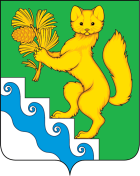 АДМИНИСТРАЦИЯ БОГУЧАНСКОГО РАЙОНАПОСТАНОВЛЕНИЕ08.08.2022                                с. Богучаны                                         № 750-пО внесении изменений в муниципальную программу Богучанского района «Обеспечение доступным и комфортным жильем граждан Богучанского района», утверждённую постановлением администрации Богучанского района от 01.11.2013 № 1396-пВ соответствии со статьей 179 Бюджетного кодекса Российской Федерации, постановлением администрации Богучанского района от 17.07.13 № 849-п «Об утверждении Порядка принятия решений о разработке муниципальных программ Богучанского района, их формировании и реализации», статьями 7, 8, 47 Устава Богучанского района Красноярского края ПОСТАНОВЛЯЮ:1. Внести в постановление администрации Богучанского района от от 01.11.2013 № 1396-п «Об утверждении муниципальной программы района «Обеспечение доступным и комфортным жильем граждан Богучанского района» следующие изменения:1.1. В разделе 1 Паспорта муниципальной программы «Обеспечение доступным и комфортным жильем граждан Богучанского района», строку «Информация по ресурсному обеспечению программы, в том числе в разбивке по источникам финансирования по годам реализации программы», изложить в новой редакции:1.2. Абзац 39 раздела 3 «Приоритеты и цели социально-экономического развития в жилищной сфере, описание основных целей и задач программы, прогноз развития соответствующей сферы» муниципальной программы «Обеспечение доступным и комфортным жильем граждан Богучанского района», изложить в новой редакции: «В рамках реализации подпрограммы 5 «Приобретение жилых помещений работникам бюджетной сферы Богучанского района» ожидаются следующие результаты: будет приобретено для пополнения муниципального специализированного фонда с целью улучшения жилищных условий работникам бюджетной сферы Богучанского района в 2021 году - 3 жилых помещения, в 2022 году – 0 жилых помещений. Возмещены расходы на оплату стоимости найма (поднайма) жилых помещений) в среднем: в 2021 году – 9 работникам; в 2022 году – 8 работникам, в 2023 году – 8 работникам, в 2024 - 8 работникам.»1.3. В разделе 6 «Перечень подпрограмм с указанием сроков их реализации и ожидаемых результатов» муниципальной программы «Обеспечение доступным и комфортным жильем граждан Богучанского района», пункт 5 изложить в новой редакции:«Приобретение жилых помещений работникам бюджетной сферы Богучанского района» (приложение № 9).Ожидаемые результаты реализации мероприятий подпрограммы к 2024 году:- приобретены жилые помещения, всего 3 ед.- Возмещены расходы на оплату стоимости найма (поднайма) жилых помещений) в среднем: в 2021 году – 9 работникам; в 2022 году – 8 работникам, в 2023 году – 8 работникам, в 2024 - 8 работникам.Доля работников бюджетной сферы, обеспеченных жильём, в общем количестве работников бюджетной сферы, нуждающихся в служебных жилых помещениях в муниципальном образовании Богучанский район, составит к 2021 году 12 %.Количество работников бюджетной сферы, получивших поддержку в виде возмещения расходов на оплату стоимости найма (поднайма) жилых помещений в 2022 году-8 чел., 2023 году -8 чел., 2024 году – 8 чел.» 1.4. В приложении 9 к муниципальной программе «Обеспечение доступным и комфортным жильем граждан Богучанского района»  подпрограмма 5 «Приобретение жилых помещений работникам бюджетной сферы Богучанского района, в паспорте подпрограммы  раздел «Объемы и источники финансирования  подпрограммы на период действия подпрограммы с указанием на источники финансирования по годам реализации подпрограммы» изложить в следующей редакции:1.5. В приложении 9 к муниципальной программе «Обеспечение доступным и комфортным жильем граждан Богучанского района» подпрограмма 5 «Приобретение жилых помещений работникам бюджетной сферы Богучанского района», в подпункт 2.5.2. подраздела 2.5. «Оценка социально-экономической эффективности» раздела 2 «Основные разделы подпрограммы» изложить в следующей редакции:«В результате реализации подпрограммы:Достигнуты следующие результаты реализации мероприятий подпрограммы:- приобретены жилые помещения, всего 3 ед.- Возмещены расходы на оплату стоимости найма (поднайма) жилых помещений) в среднем: в 2021 году – 9 работникам; в 2022 году – 8 работникам, в 2023 году – 8 работникам, в 2024 - 8 работникам»1.6. Приложение № 2 к муниципальной программе «Обеспечение доступным и комфортным жильем граждан Богучанского района» изложить в новой редакции, приложение № 1 к настоящему постановлению.1.7. Приложение № 3 к муниципальной программе «Обеспечение доступным и комфортным жильем граждан Богучанского района» изложить в новой редакции, приложение № 2 к настоящему постановлению.1.8. Приложение № 2 к подпрограмме Богучанского района «Приобретение жилых помещений работникам бюджетной сферы Богучанского района» муниципальной программы «Обеспечение доступным и комфортным жильем граждан Богучанского района» изложить в новой редакции, приложение № 3 к настоящему постановлению.2. Контроль за исполнением настоящего постановления на заместителя Главы  Богучанского района по экономике и планированию А.С. Арсеньеву.3. Постановление вступает в силу со дня, следующего за днём опубликования в Официальном вестнике Богучанского района.Глава Богучанского района					       А.С. МедведевИнформация по ресурсному обеспечению программы, в том числе в разбивке по источникам финансирования по годам реализации программы   Общий объём финансирования программы составляет –135 093 873,09 рублей, в том числе по годам:2014 год – 16 773 786,00 рублей;2015 год –   6 352 549,71 рублей;2016 год – 85 133 948,07 рублей;2017 год – 10 923 310,82 рублей;2018 год –   1 952 188,78 рублей;2019 год –   3 138 231,09 рублей;2020 год –   1 339 520,22 рублей;2021 год –   6 100 338,40 рублей;2022 год –   1 460 000,00 рублей; 2023 год -    960 000,00 рублей.2024  год -   960 000,00 рублейв том числе:средства Фонда содействия реформированию жилищно-коммунального хозяйства (федеральный бюджет) 39 219 651,89 руб., в том числе по годам:2014 год –                0,00 рублей;2015 год –                0,00 рублей;2016 год – 37 284 486,80 рублей;2017 год –   1 935 165,09 рублей;2018 год –                0,00 рублей;2019 год –                0,00 рублей;2020 год –                0,00 рублей;2021 год –                0,00 рублей;2022 год –                0,00 рублей;2023 год -                 0,00 рублей;2024 год -                 0,00 рублей.средства краевого бюджета – 47 444 926,34 рублей, в том числе по годам:2014 год –   3 484 400,00 рублей;2015 год –   1 776 680,00 рублей;2016 год – 38 898 899,31 рублей;2017 год –   2 895 247,03 рублей;2018 год –      389 700,00 рублей;2019 год –                0,00 рублей;2020 год –                0,00 рублей;2021 год –                0,00 рублей;2022 год –                0,00 рублей;2023 год –                0,00 рублей.2024 год -                 0,00 рублей.средства районного бюджета – 48 429 294,86 рублей, в том числе по годам:2014 год – 13 289 386,00 рублей;2015 год –   4 575 869,71 рублей;2016 год –   8 950 561,96 рубль;2017 год –   6 092 898,70 рублей;2018 год –   1 562 488,78 рублей;2019 год –   3 138 231,09 рублей;2020 год –   1 339 520,22 рублей;2021 год –    6 100 338,40 рублей;2022 год –    1 460 000,0 рублей;2023 год -    960 000,0 рублей;2024 год -    960 000,0 рублей.* Объем средств краевого бюджета, направляемых на софинансирование программных мероприятий, корректируется и устанавливается после подписания   соответствующих соглашенийОбъемы и источники финансирования  подпрограммы на период действия подпрограммы с указанием на источники финансирования по годам реализации подпрограммы Общий объём финансирования подпрограммы за счёт средств районного бюджета составляет 8 325 000,00 рублей, в том числе по годам:2021 год – 5 445 000,00 рублей;2022 год – 1 460 000,00 рублей;2023 год – 960 000,00 рублей.2024 год - 960 000,00 рублей.Приложение № 1 к постановлению Администрации Богучанского района №750-п от 08.08.2022 г.Приложение № 2
к муниципальной программе Богучанского района «Обеспечение доступным и комфортным жильем граждан Богучанского района»Распределение планируемых расходов  за счет средств районного бюджета по мероприятиям и подпрограммам муниципальной программы "Обеспечение доступным и комфортным жильем граждан Богучанского района" Статус (муниципальная программа, подпрограмма)Наименование  программы, подпрограммыНаименование главного распределителя бюджетных средств (далее- ГРБС)ГРБСРасходы по годам (рубей)Расходы по годам (рубей)Расходы по годам (рубей)Расходы по годам (рубей)Расходы по годам (рубей)Статус (муниципальная программа, подпрограмма)Наименование  программы, подпрограммыНаименование главного распределителя бюджетных средств (далее- ГРБС)ГРБС2021 год 2022 год 2023 год2024 годИтого на  2021-2024 годыМуниципальная программа«Обеспечение доступным и комфортным жильем граждан  Богучанского района»всего расходные обязательства по программех6100338,401460000,00960000,00960000,009480338,40Муниципальная программа«Обеспечение доступным и комфортным жильем граждан  Богучанского района»в том числе по ГРБС:хМуниципальная программа«Обеспечение доступным и комфортным жильем граждан  Богучанского района»в том числе по ГРБС - МКУ «Муниципальная служба Заказчика» 830655338,40500000,000,000,001155338,40Муниципальная программа«Обеспечение доступным и комфортным жильем граждан  Богучанского района»в том числе по ГРБС - Управление муниципальной собственностью Богучанского района 8635445000,00960000,00960000,00960000,008325000,00Подпрограмма 1«Переселение граждан из аварийного жилищного фонда в Богучанском районе»    всего расходные обязательства по подпрограммех0,000,000,000,000,00Подпрограмма 1«Переселение граждан из аварийного жилищного фонда в Богучанском районе»    в том числе по ГРБС:хПодпрограмма 1«Переселение граждан из аварийного жилищного фонда в Богучанском районе»    0,000,000,000,000,00Подпрограмма 2«Строительство объектов коммунальной и транспортной инфраструктуры в муниципальных образованиях Богучанского района с целью развития жилищного строительства»   всего расходные обязательства по подпрограммех0,000,000,000,000,00Подпрограмма 2«Строительство объектов коммунальной и транспортной инфраструктуры в муниципальных образованиях Богучанского района с целью развития жилищного строительства»   в том числе по ГРБС:х0,00Подпрограмма 2«Строительство объектов коммунальной и транспортной инфраструктуры в муниципальных образованиях Богучанского района с целью развития жилищного строительства»   в том числе по ГРБС - МКУ «Муниципальная служба Заказчика» 8300,000,000,000,000,00Подпрограмма 3«Обеспечение жильем работников отраслей бюджетной сферы на территории Богучанского района»     всего расходные обязательства по подпрограммех655338,40500000,000,000,001155338,40Подпрограмма 3«Обеспечение жильем работников отраслей бюджетной сферы на территории Богучанского района»     в том числе по ГРБС:хПодпрограмма 3«Обеспечение жильем работников отраслей бюджетной сферы на территории Богучанского района»     в том числе по ГРБС - Управление муниципальной собственностью Богучанского района 8630,000,000,000,000,00Подпрограмма 3«Обеспечение жильем работников отраслей бюджетной сферы на территории Богучанского района»     в том числе по ГРБС -МКУ «Муниципальная служба Заказчика»  830655338,40500000,000,000,001155338,40Подпрограмма 4«Осуществление градостроительной деятельности в Богучанском районе»всего расходные обязательства по подпрограммех0,000,000,000,000,00Подпрограмма 4«Осуществление градостроительной деятельности в Богучанском районе»в том числе по ГРБС:хПодпрограмма 4«Осуществление градостроительной деятельности в Богучанском районе»0,000,000,000,000,00Подпрограмма 5«Приобретение жилых помещений работникам бюджетной сферы Богучанского района»всего расходные обязательства по подпрограммех5445000,00960000,00960000,00960000,008325000,00Подпрограмма 5«Приобретение жилых помещений работникам бюджетной сферы Богучанского района»в том числе по ГРБС:хПодпрограмма 5«Приобретение жилых помещений работникам бюджетной сферы Богучанского района»в том числе по ГРБС - Управление муниципальной собственностью Богучанского района 8635445000,00960000,00960000,00960000,008325000,00Приложение № 2 к постановлению Администрации Богучанского района №750-п от 08.08.2022 г.Приложение № 3 
к муниципальной программе Богучанского района «Обеспечение доступным и комфортным жильем граждан Богучанского района»Ресурсное обеспечение и прогнозная оценка расходов на реализацию целей 
муниципальной  программы Богучанского района "Обеспечение доступным и комфортным жильем граждан Богучанского района" с учетом источников финансирования, в том числе по уровням бюджетной системыСтатус Наименование  муниципальной программы, муниципальной  подпрограммыИсточник финансированияСтатус Наименование  муниципальной программы, муниципальной  подпрограммыИсточник финансирования2021 год2022 год 2023 год2024 годИтого на  2021-2024 годыМуниципальная программа«Обеспечение доступным и комфортным жильем граждан  Богучанского района»Всего 6 100 338,40 1 460 000,00 960 000,00 960 000,00 9 480 338,40 Муниципальная программа«Обеспечение доступным и комфортным жильем граждан  Богучанского района»в том числе :Муниципальная программа«Обеспечение доступным и комфортным жильем граждан  Богучанского района»средства Фонда содействия реформированию жилищно-коммунального хозяйства0,00 0,00 0,00 0,00 0,00 Муниципальная программа«Обеспечение доступным и комфортным жильем граждан  Богучанского района»краевой бюджет0,00 0,00 0,00 0,00 0,00 Муниципальная программа«Обеспечение доступным и комфортным жильем граждан  Богучанского района»районный бюджет6 100 338,40 1 460 000,00 960 000,00 960 000,00 9 480 338,40 Подпрограмма 1«Переселение граждан из аварийного жилищного фонда в Богучанском районе»Всего 0,00 0,00 0,00 0,00 0,00 Подпрограмма 1«Переселение граждан из аварийного жилищного фонда в Богучанском районе»в том числе :Подпрограмма 1«Переселение граждан из аварийного жилищного фонда в Богучанском районе»средства Фонда содействия реформированию жилищно-коммунального хозяйства0,00 0,00 0,00 0,00 0,00 Подпрограмма 1«Переселение граждан из аварийного жилищного фонда в Богучанском районе»краевой бюджет0,00 0,00 0,00 0,00 0,00 Подпрограмма 1«Переселение граждан из аварийного жилищного фонда в Богучанском районе»районный бюджет0,00 0,00 0,00 0,00 0,00 Подпрограмма 2«Строительство объектов коммунальной и транспортной инфраструктуры в муниципальных образованиях Богучанского района с целью развития жилищного строительства»   Всего 0,00 0,00 0,00 0,00 0,00 Подпрограмма 2«Строительство объектов коммунальной и транспортной инфраструктуры в муниципальных образованиях Богучанского района с целью развития жилищного строительства»   в том числе :Подпрограмма 2«Строительство объектов коммунальной и транспортной инфраструктуры в муниципальных образованиях Богучанского района с целью развития жилищного строительства»   краевой бюджет0,00 0,00 0,00 0,00 0,00 Подпрограмма 2«Строительство объектов коммунальной и транспортной инфраструктуры в муниципальных образованиях Богучанского района с целью развития жилищного строительства»   районный бюджет0,00 0,00 0,00 0,00 0,00 Подпрограмма 3«Обеспечение жильем работников отраслей бюджетной сферы на территории Богучанского района»Всего 655 338,40 500 000,00 0,00 0,00 1 155 338,40 Подпрограмма 3«Обеспечение жильем работников отраслей бюджетной сферы на территории Богучанского района»в том числе :Подпрограмма 3«Обеспечение жильем работников отраслей бюджетной сферы на территории Богучанского района»краевой бюджет0,00 0,00 0,00 0,00 0,00 Подпрограмма 3«Обеспечение жильем работников отраслей бюджетной сферы на территории Богучанского района»районный бюджет655 338,40 500 000,00 0,00 0,00 1 155 338,40 Подпрограмма 4«Осуществление градостроительной деятельности в Богучанском районе»Всего 0,00 0,00 0,00 0,00 0,00 Подпрограмма 4«Осуществление градостроительной деятельности в Богучанском районе»в том числе :Подпрограмма 4«Осуществление градостроительной деятельности в Богучанском районе»краевой бюджет0,00 0,00 0,00 0,00 0,00 Подпрограмма 4«Осуществление градостроительной деятельности в Богучанском районе»районный бюджет0,00 0,00 0,00 0,00 0,00 Подпрограмма 5«Приобретение жилых помещений работникам бюджетной сферы Богучанского района»Всего 5 445 000,00 960 000,00 960 000,00 960 000,00 8 325 000,00 Подпрограмма 5«Приобретение жилых помещений работникам бюджетной сферы Богучанского района»в том числе :Подпрограмма 5«Приобретение жилых помещений работникам бюджетной сферы Богучанского района»краевой бюджет0,00 0,00 0,00 0,00 0,00 Подпрограмма 5«Приобретение жилых помещений работникам бюджетной сферы Богучанского района»районный бюджет5 445 000,00960 000,00960 000,00960 000,008 325 000,00 Приложение № 3 к постановлению Администрации Богучанского района №750-п от 08.08.2022 г.Приложение № 2
к подпрограмме 5 Богучанского района «Приобретение жилых помещений работникам бюджетной сферы Богучанского района» муниципальной программы «Обеспечение доступным и комфортным жильем граждан Богучанского района»Перечень мероприятий подпрограммы "Приобретение жилых помещений работникам бюджетной сферы Богучанского района" с указанием объема средств на их реализацию и ожидаемых результатов№Наименование  программы, подпрограммыНаименование ГРБСКод бюджетной классификацииКод бюджетной классификацииКод бюджетной классификацииОжидаемый результат от реализации подпрограммного мероприятия
 (в натуральном выражении)№Наименование  программы, подпрограммыНаименование ГРБСГРБСРзПрЦСР2021 год2022 год2023 год2024 годИтого на 2021-2024 годыОжидаемый результат от реализации подпрограммного мероприятия
 (в натуральном выражении)Цель подпрограммы 1 – стабилизация кадровой ситуации в учреждениях системы общего образования, здравоохранения, культуры Богучанского районаЦель подпрограммы 1 – стабилизация кадровой ситуации в учреждениях системы общего образования, здравоохранения, культуры Богучанского районаЦель подпрограммы 1 – стабилизация кадровой ситуации в учреждениях системы общего образования, здравоохранения, культуры Богучанского районаЦель подпрограммы 1 – стабилизация кадровой ситуации в учреждениях системы общего образования, здравоохранения, культуры Богучанского районаЦель подпрограммы 1 – стабилизация кадровой ситуации в учреждениях системы общего образования, здравоохранения, культуры Богучанского районаЦель подпрограммы 1 – стабилизация кадровой ситуации в учреждениях системы общего образования, здравоохранения, культуры Богучанского районаЦель подпрограммы 1 – стабилизация кадровой ситуации в учреждениях системы общего образования, здравоохранения, культуры Богучанского районаЦель подпрограммы 1 – стабилизация кадровой ситуации в учреждениях системы общего образования, здравоохранения, культуры Богучанского районаЦель подпрограммы 1 – стабилизация кадровой ситуации в учреждениях системы общего образования, здравоохранения, культуры Богучанского районаЦель подпрограммы 1 – стабилизация кадровой ситуации в учреждениях системы общего образования, здравоохранения, культуры Богучанского районаЦель подпрограммы 1 – стабилизация кадровой ситуации в учреждениях системы общего образования, здравоохранения, культуры Богучанского районаЦель подпрограммы 1 – стабилизация кадровой ситуации в учреждениях системы общего образования, здравоохранения, культуры Богучанского района1Задача 1. Приобретение жилых помещений работникам бюджетной сферы Богучанского района или возмещение расходов на оплату стоимости найма (поднайма) жилых помещенийЗадача 1. Приобретение жилых помещений работникам бюджетной сферы Богучанского района или возмещение расходов на оплату стоимости найма (поднайма) жилых помещенийЗадача 1. Приобретение жилых помещений работникам бюджетной сферы Богучанского района или возмещение расходов на оплату стоимости найма (поднайма) жилых помещенийЗадача 1. Приобретение жилых помещений работникам бюджетной сферы Богучанского района или возмещение расходов на оплату стоимости найма (поднайма) жилых помещенийЗадача 1. Приобретение жилых помещений работникам бюджетной сферы Богучанского района или возмещение расходов на оплату стоимости найма (поднайма) жилых помещенийЗадача 1. Приобретение жилых помещений работникам бюджетной сферы Богучанского района или возмещение расходов на оплату стоимости найма (поднайма) жилых помещенийЗадача 1. Приобретение жилых помещений работникам бюджетной сферы Богучанского района или возмещение расходов на оплату стоимости найма (поднайма) жилых помещенийЗадача 1. Приобретение жилых помещений работникам бюджетной сферы Богучанского района или возмещение расходов на оплату стоимости найма (поднайма) жилых помещенийЗадача 1. Приобретение жилых помещений работникам бюджетной сферы Богучанского района или возмещение расходов на оплату стоимости найма (поднайма) жилых помещенийЗадача 1. Приобретение жилых помещений работникам бюджетной сферы Богучанского района или возмещение расходов на оплату стоимости найма (поднайма) жилых помещенийЗадача 1. Приобретение жилых помещений работникам бюджетной сферы Богучанского района или возмещение расходов на оплату стоимости найма (поднайма) жилых помещений1.1.Приобретение жилых помещений для пополнения муниципального специализированного фонда с целью улучшения жилищных условий работникам бюджетной сферы Богучанского района Управление муниципальной собственностью Богучанского района863050110500800004475000,000,000,000,004475000,00Приобретение жилых помещений, всего 3 ед.1.2.Возмещение расходов на оплату стоимости найма (поднайма) жилых помещенийУправление муниципальной собственностью Богучанского района86305011050080000970000,00960000,00960000,00960000,003850000,00Возмещены расходы на оплату стоимости найма (поднайма) жилых помещений) в среднем: в 2021 году – 9 работникам; в 2022 году – 8 работникам, в 2023 году – 8 работникам, в 2024 - 8 работникамИтого  по задаче 15445000,00960000,00960000,00960000,008325000,00Итого по подпрограмме5445000,00960000,00960000,00960000,008325000,00в том числе:краевой юджет0,000,000,000,000,00районный бюджет5445000,00960000,00960000,00960000,008325000,00